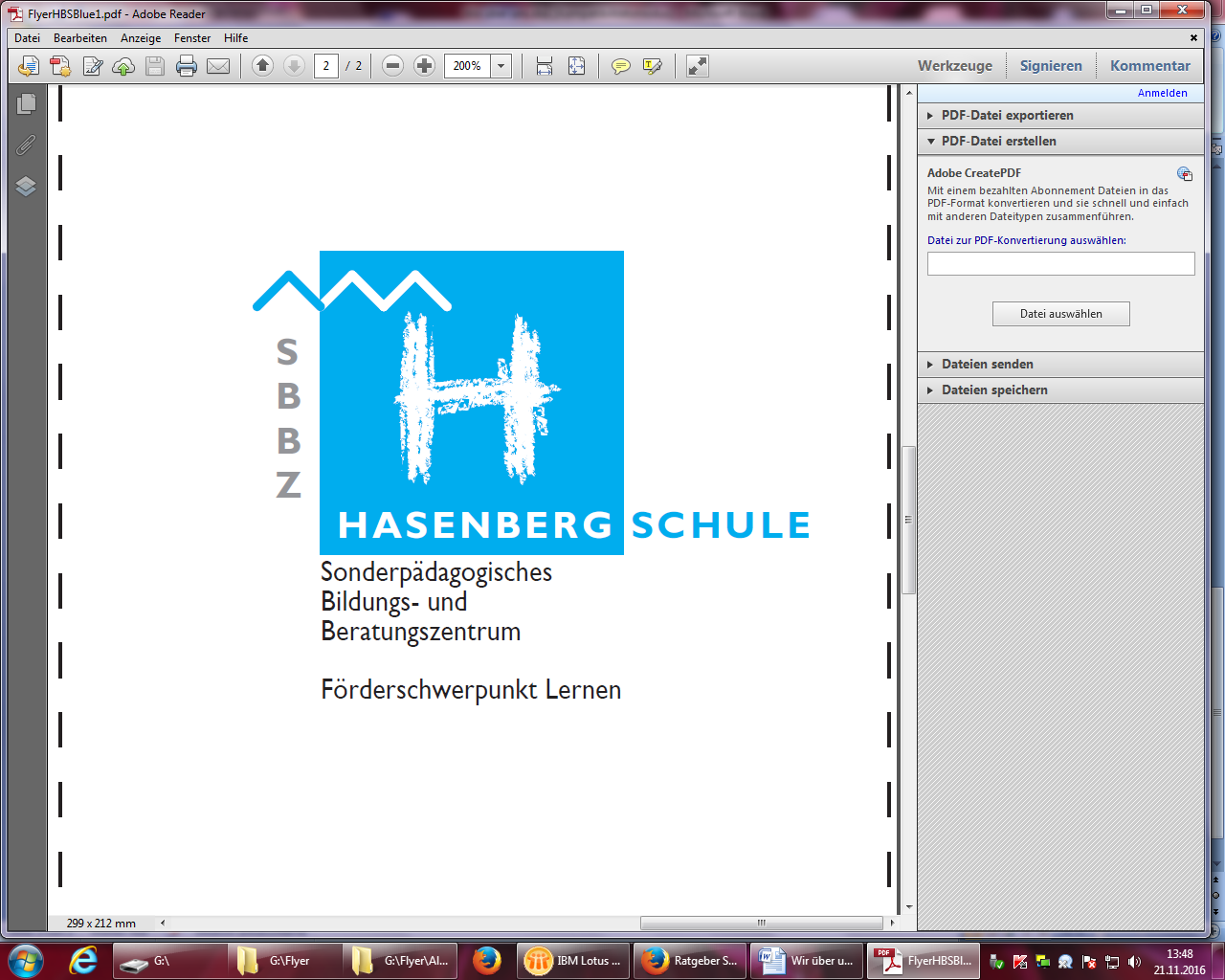 Hiermit bin ich/sind wir einverstanden, dass mein/unser Kind_________________________________________________   Unterstützung durch den sonderpädagogischen Dienst des SBBZ Hasenbergschule erhält.Ich bin/wir sind mit Unterrichtsbeobachtungen und diagnostischen Maßnahmen im Rahmen der Beratung des sonderpädagogischen Dienstes einverstanden.Diese Maßnahmen unterstützen und fördern unser Kind.__________________________		________________________________________Ort, Datum:					Unterschrift des/der Erziehungsberechtigten:Name, Vorname:Geburtsdatum:männlich    weiblich    O                   ODerzeit besuchte Bildungseinrichtung:Anschrift der Einrichtung:Anschrift der Einrichtung:Klasse:Klassenlehrerin: Klassenlehrerin: Name, Vorname des Vaters:erziehungsberechtigt:  ja O   nein OName, Vorname der Mutter:erziehungsberechtigt:  ja O   nein OName, Vorname der Mutter:erziehungsberechtigt:  ja O   nein OAnschrift, Telefon des Vaters:Anschrift, Telefon der Mutter:Anschrift, Telefon der Mutter:Sonstige Personenberechtigte: